28th Alaska State Legislature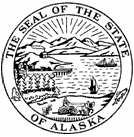 House Finance Budget SubcommitteeDepartment of Health and Social ServicesFY 14 Operating Budget___________________________________________AGENDAHouse Finance Committee Room 519 Friday, February 6, 20131:30 p.m. Call to Order:      Division of Juvenile Justice: Presented by: Barb Henjum, DirectorAnnouncement:Next Subcommittee Meeting is Friday, February 8th is back at 8:30 a.m. scheduled meeting time.  The topic will be Results Based Budgeting.Adjournment